
Latin College Preparatory Charter School			Instructor: Mr. Cole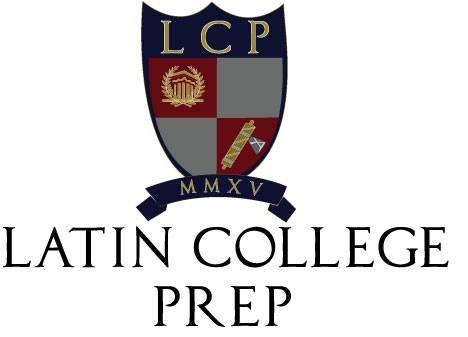 6th Grade Social Studies Syllabus				Email: SCole@LatinCollegePrep.org								School Phone: 404-669-8060OverviewThis syllabus is designed to provide students and parents with an overview of the units I plan to teach in Social Studies this year. The units are Latin America, Canada, Europe, and Australia. In each area of the world we will go over their economic structure, governmental structure, geography (both human and physical), major historical events, and we will briefly survey their religious beliefs. These courses use higher order thinking and inquiry based instructional models to explain the concepts related to 6th grade standards.Policies & Procedures:Classroom expectations are outlined as a school system:All Spartan Scholars must be ready to learn when class begins. All should be able to achieve S.T.A.R. as directed.Bathroom and water occurs when the teacher is not teaching. The best time to use the restroom is during break (you will have three). If an emergency arises, Spartan Scholars may use the restroom during the independent practice portion of a lesson. Except for emergencies, there will be no leaving the class in the first and last 10 minutes of class!We are Honest, Respectful, Responsible, and Determined at all times. We are a V.I.L.L.A.G.E.!Grading Scale:A = 90 and above (excellent achievement)B = 80 - 89 (above average achievement)C = 70 - 79 (average/poor achievement)F = 69 and below (failure to show achievement)Late Work Policy:An automatic 10 points will be deducted each day from any assignment that is turned in past the due date. After 10 days the assignment will receive a permanent zero. Student Assessment Areas:Homework: Homework counts as 10% of your grade.Each assignment must be:written neatly and done to the best of your ability.no more than a 20-minute assignment, unless specified otherwise. turned in to the teacher at the beginning of each class period.  Classwork/Daily Work Activities: Classwork counts as 15% of your grade.Labs/Projects: Students will be required to complete a social science fair project that will require independent research, a tri-fold board, and them presenting their research confidently to the class.   Quizzes/Weekly Assessments: Quizzes will be given throughout each unit and students will be given adequate notice. Quizzes are used to assess what information students have mastered and what needs more work. Quizzes are worth 35% of your grade.Test: Tests will be given at the end of a unit to assess overall knowledge.  Students and parents will receive at least two weeks notice before a test is given. Tests count as 40% of your grade.
Reports cards will be sent home after the 9th week of the term.Student Supply ListIt is imperative that scholars have a three-ring binder and a composition notebook to be used only in our Social Studies Class. Their binder will be divided into four sections: Classwork, Homework, Notes, and Assessments. It is extremely imperative that you keep an orderly binder for our class because we will make a portfolio at the end of the semester with all of your work. Tips for Parents:  Make sure your scholar turns in all missing, late and absent work ON TIME.Take your Scholar to the public library to check out books that they are interested in.Make sure your scholar has materials at home for assignments.Final Suggestions for Spartan Scholars:Participate in class and Take good notes!  (You will need them!)Ask lots of questions! Remember “They who ask the questions will never lose the way!” – Akan ProverbTurn in assignments when they are due. Make sure your work is neat and legible, correctly headed (we will go over heading in class), and put in notebook by date. Observe the “Latin Way”.Take all correspondence home to parents.Year At-a-Glance: SOCIAL STUDIESParents please sign this page only and return to your teacher.  Students keep the other pages of the syllabus in the front of t section in your binder after it is checked off for parent signature.  If at any time during the year you have any questions or concerns, please do not hesitate to email me at scole@latincollegeprep.org. I will be checking my email every day and at the absolute latest will respond within 24 hours!I HAVE READ THE ABOVE EXPECTATIONS, UNDERSTAND THEM, & COMMIT MYSELF TO EXCELLENCE.STUDENT SIGNATURE _______________________________________________________ DATE _______________  PARENT SIGNATURE ________________________________________________________ DATE ________________PARENT’S EMAIL: __________________________________________________________________________     PARENT’S BEST PHONE NUMBER: ____________________________________________________________UnitThemeStudents will learn about…Unit 0:Introductory UnitWithin this unit the students will explore the major themes that tie the regions that will be studied throughout the year. The themes are: geography (both human and physical), government structure, economic structure, major historical events, and a brief survey of religion. Unit 1:Latin American Geography and HistoryThis unit covers the major geographic features, the role of location, and the history (for example, colonization) of the following countries: Brazil, Columbia, Mexico, Haiti, Argentina, Bolivia, Venezuela, Peru, Cuba, and the Dominican Republic.Unit 2:Latin American Government and EconomicsThe purpose of this unit is to allow the students to understand the governance, production, distribution and consumption of goods and services of the countries listed above. Unit 3:Canadian Geography and HistoryThis unit covers the major geographic features, the role of location, and the history within the 10 provinces of Canada.Unit 4:Canadian Government and EconomicsThe purpose of this unit is to allow the students to understand the governance, production, distribution and consumption of goods and services of Canada.Unit 5:European Geography and HistoryThis unit covers the major geographic features, the role of location, and the history of the following countries: United Kingdom, Spain, France, Italy, Germany, Russia, and UkraineUnit 6:European Government and EconomicsThe purpose of this unit is to allow the students to understand the governance, production, distribution and consumption of goods and services of the European countries listed above.Unit 7: Australian Geography and HistoryThis unit covers the major geographic features, the role of location, and the history (colonization) within Australia.Unit 8: Australian Government and EconomicsThe purpose of this unit is to allow the students to understand the governance, production, distribution and consumption of goods and services of AustraliaUnit 9: African Geography and Ancient CivilizationsIn preparation for 7th grade social studies the students will be learning about ancient African Civilizations in conjunction with African Geography.